Smoke Free Environment Policy 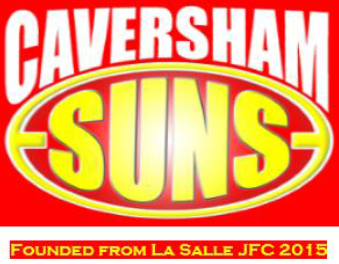 Underlying principles Club Values & Why this policy compliments them  Purpose The Caversham Junior Football Club recognises that exposure of non-smokers to environmental tobacco smoke (passive smoking) is hazardous to health and that non- smokers should be protected. Passive smoking can lead to serious illnesses such as bronchitis, lung cancer, and cardiovascular disease. Children can also develop chest illnesses and asthma from exposure to tobacco smoke. Accordingly the following policy has been developed by the Caversham Junior Football Club to protect the health of all concerned. The AFL and the Western Australian Football Commission supports the wider football family by supporting Smoke Free Environment strategies at football grounds around WA including the Caversham Junior Football Club. This Smoke Free environment can be maintained and implemented into all areas of our game by this policy. Who is affected by the Policy and Its Enforcement? This policy applies to all members, administrators, employees, officials, coaches, players, volunteers of and visitors to the Caversham Junior Football Club. procedures The Club’s Committee, Officials and Volunteers are responsible to apply this policy in accordance with the Club’s procedural guidelines. Designated SmokeFree Areas The Caversham Junior Football Club requires the following areas to be “Smoke Free”: club and social areas of the William Henry Oval (including administration, office, storage and service areas) all areas and rooms were food is stored, prepared, served and consumed. all players and umpires changing rooms all toilet facilities all playing areas all indoor and outdoor spectator viewing areas, which adjoin playing areas all areas designated with playground equipment Policy Review This policy will be reviewed on an annual basis. This will ensure that the policy remains current and practical.Timing This policy is effective from 2018.